                    pozvánka na konferenciuŽiaci nižších ročníkov osemročného Gymnázia Štefana Moysesa vás pozývajú na Bádateľskú konferenciu, ktorá sa uskutoční dňa 17.mája o 16:00 v priestoroch školy. 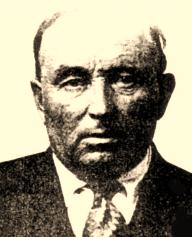 Program:   prezentácia o slávnych vedcoch,výstava fotokoláží z návštevy múzea, výstava posterov o slávnych vedcoch,        vynálezcoch a ich vynálezoch,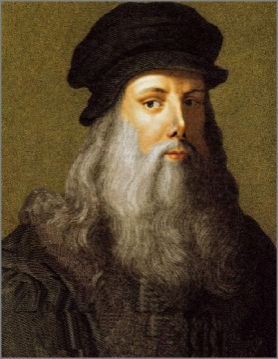 kultúrny program,prehliadka školy.Konferencia je realizovaná v rámci projektu Spoznajme slávnych, ktorý bol podporený Nadáciou Orange v grandovom programe Školy pre budúcnosť 2012/2013.